454000 г. Челябинск, СНТ «Колющенец», ул. Игуменка, 60 тел.: 248 84 50, E-Mail: sntkolu@yandex.ruОБЪЯВЛЕНИЕПоследний рабочий день кассы СНТ "Колющенец" в 2019 году 31.12.2019:с 10.00 час. - 13.00 час. *В 2020 году первый рабочий день 08.01.2020: с 10.00 час. - 16.00 час. Далее по зимнему графику работы.Правление СНТ «Колющенец»САДОВОДЧЕСКОЕ   НЕКОММЕРЧЕСКОЕ 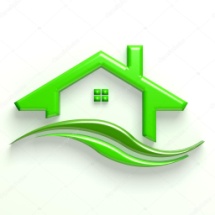 ТОВАРИЩЕСТВО   «К О Л Ю Щ Е Н Е Ц» 